Stövarjaktens dagTorsdagen den 3 novemberi Bonäset.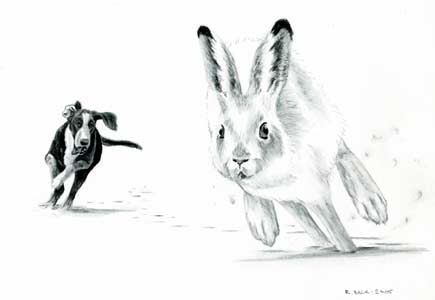 Alla intresserade får följa med på stövarjakt.För information och anmälan ringRolf Johansson, tel: 070-5406284 ellerJan-Erik Eriksson, tel: 070-5403654.Anmäl deltagande senast den 28/10.Stövarklubben bjuder på förtäring.